ОтзывНа урок русского языка в 2 классе по теме «Антонимы»  учителя начальных классов МБОУ «Усемикентская СОШ»Магомедова Зухра СайпутдиновнаТип урока: открытие новых знанийЦель урока: сформирование у учащихся понятие ум. В рамках системы согласованного  обучения на данном уроке велась работа по формированию понятия «учиться». Это понятие является метапредметным, поэтому сначала провели работу с ассоциациями, выявили степень осведомленности и практического опыта, провели работу со словарем, выяснили лексическое значение термина, необходимого для освоения материала урока.  В ходе урока Магомедова З.С.. работала над формированием следующих ЦУУД: Метапредметные УУД: Регулятивные: развивать умение ставить цель, определять задачи, осуществлять оценку результативность. Познавательные: осуществлять поиск нужной информации, используя материал учебника и сведения полученные от учителя, использовать различные способы кодировать учебой информации (схема) Коммуникативные: использовать простые речевые средства для общения на уроке. Участвовать в диалоге и коллективном обсуждении. Личностные: устанавливать связи между целью учебной деятельности и ее мотивом. Развивать познавательные интересы, учебные мотивы, умение ориентироваться в сумме своих знаний, осуществлять анализ своей деятельности. Для формировании данных УУД использовала различные формы: работа в парах, индивидуальная работа, фронтальная работа. Поставлены реальные цели образовательного, развивающего и воспитательного аспекта. Цели данного урока соответствуют стандартам требовании программы и связаны с предыдущими учебными знаниями. Во время урока были применены следующие формы познавательной деятельности: фронтальная, индивидуальная, взаимопроверка, которые в ходе урока сменяли друг друга. Время, отведенное на все этапы урока, были рационально распределено. Поддерживался средний темп работы учащихся. Свой урок Зухра Сайпутдиновна строила в соответствии с ФГОС, используя информационно -коммуникативные технологии, личностно-ориентированные технологии. Для решения поставленных целей и задач была выбрана следующая структура урока. Урок начинается с мотивации к учебной деятельности, задача 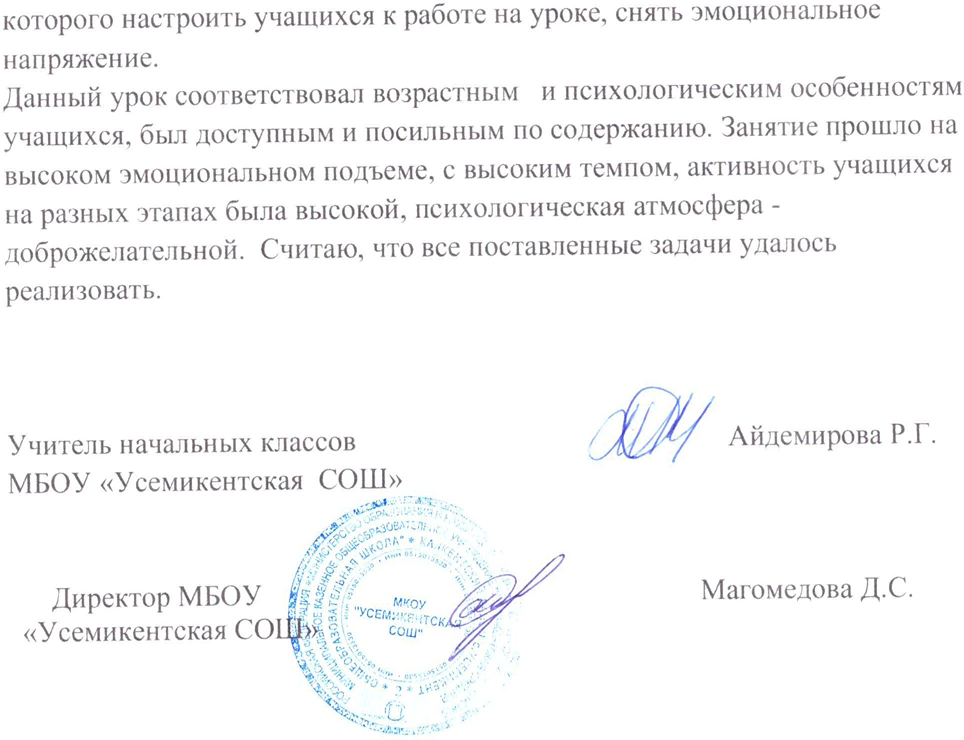 